ДОСТУПНОСТЬ ДЛЯ ИНВАЛИДОВ 
ГОРОДСКОЙ СРЕДЫОбщие требования. Показатели и критерии оценки уровня доступностиНастоящий проект стандартане подлежит применению до его принятияМоскваСтандартинформ20Предисловие1 РАЗРАБОТАН Федеральным государственным унитарным предприятием «Российский научно-технический центр информации по стандартизации, метрологии и оценке соответствия» 
(ФГУП «СТАНДАРТИНФОРМ»)2 ВНЕСЕН Техническим комитетом по стандартизации ТК 381 «Технические средства и услуги для инвалидов и других маломобильных групп населения»3 УТВЕРЖДЕН И ВВЕДЕН В ДЕЙСТВИЕ Приказом Федерального агентства по техническому регулированию и метрологии от                                          № 4 ВВЕДЕН ВПЕРВЫЕПравила применения настоящего стандарта установлены в статье 26 Федерального закона от 29 июня 2015 г. № 162-ФЗ «О стандартизации в Российской Федерации». Информация об изменениях к настоящему стандарту публикуется в ежегодном (по состоянию на 1 января текущего года) информационном указателе «Национальные стандарты», а официальный текст изменений и поправок – в ежемесячном указателе «Национальные стандарты». В случае пересмотра (замены) или отмены настоящего стандарта соответствующее уведомление будет опубликовано в ближайшем выпуске ежемесячного информационного указателя «Национальные стандарты». Соответствующая информация, уведомление и тексты размещаются также в информационной системе общего пользования – на официальном сайте Федерального агентства по техническому регулированию и метрологии в сети Интернет (www.gost.ru)Стандартинформ, оформление, 20Настоящий стандарт не может быть полностью или частично воспроизведен, тиражирован и распространен в качестве официального издания без разрешения Федерального агентства по техническому регулированию и метрологииСодержание1 Область применения…………………………………………………………2 Нормативные ссылки…………………………………………………………3 Термины и определения. Сокращения……………………………………4 Технические требования……………………………………………………4.1 Основные принципы формирования и обеспечения доступной городской среды для инвалидов…………………………………………4.2 Основные положения по обеспечению доступности для инвалидов пешеходных и транспортных коммуникаций городской среды……………………………………………………4.3 Общие требования по обеспечению доступности для инвалидов пешеходных коммуникаций……………………………………………4.4 Общие требования по обеспечению доступности для инвалидов наземных пешеходных переходов………………………………………4.5 Общие требования по обеспечению доступности для инвалидов наземных транспортных коммуникаций…………………………4.6 Общие требования по обеспечению доступности для инвалидов городских наземных маршрутных транспортных средств…………5 Показатели и критерии оценки уровня доступности городской среды5.1 Основные подходы при оценке уровня доступности городской среды……………………………………………………………………5.2 Основные критерии и показатели оценки уровня доступности городской среды……………………………………………………Приложение А (справочное) Типовая схема обустройства ТКУ на остановочной площадке………………………………………Приложение Б (справочное) Требования к специализированным скамьям и крючкам, доступным для инвалидов……………………Приложение В (обязательное) Требования настоящего стандарта, других стандартов и сводов правил, учитываемые при оценке соответствия городской среды критерию физической доступности для основных категорий инвалидов…………Приложение Г (обязательное) Требования настоящего стандарта, других стандартов и сводов правил, учитываемые при оценке соответствия городской среды критерию безопасности для основных категорий инвалидов…………………………Приложение Д (обязательное) Требования настоящего стандарта, других стандартов и сводов правил, учитываемые при оценке соответствия городской среды критерию информативности для основных категорий инвалидов……Приложение Е (обязательное) Требования настоящего стандарта, других стандартов и сводов правил, учитываемые при оценке соответствия городской среды критерию комфортности для основных категорий инвалидов…………………………НАЦИОНАЛЬНЫЙ СТАНДАРТ РОССИЙСКОЙ ФЕДЕРАЦИИДОСТУПНОСТЬ ДЛЯ ИНВАЛИДОВ ГОРОДСКОЙ СРЕДЫОбщие требования. Показатели и критерии оценки уровня доступностиAccessibility for disabled people in the urban environment. General requirements. Indicators and criteria for assessing the level of availabilityДата введения ― 20―      ―      1 Область примененияНастоящий стандарт определяет общие требования к обеспечению и поддержанию доступности для инвалидов городской среды в условиях сложившейся городской застройки, без изменений существующего безбарьерного каркаса территории, в рамках реализации принципа «разумного приспособления», а также принципа недопущения причинения вреда инвалидам и иным гражданам в соответствии со статьей 1065 [1].Настоящий стандарт определяет общие требования к организации и обустройству важнейших для жизнедеятельности инвалидов таких составляющих городской среды, как пешеходные коммуникации и наземные транспортные коммуникации, на которых располагаются городские маршруты регулярных перевозок по регулируемым тарифам, с целью обеспечения их доступности для инвалидов.Настоящий стандарт определяет также ряд частных требований к обустройству наземных пешеходных переходов, остановок общественного городского наземного маршрутного транспорта, а также самих транспортных средств, работающих на маршрутах регулярных перевозок по регулируемым тарифам, обеспечивающих доступность указанных объектов для инвалидов.Настоящий стандарт предназначен для использования при реконструкции сложившейся и проектировании новой городской застройки, при «разумном приспособлении» существующей городскойПроект, первая редакция среды в рамках текущего ремонта, при закупке товаров, работ, услуг для обеспечения государственных и муниципальных нужд в соответствии с [1], при эксплуатации, экспертизе и сертификации объектов городской среды в части, касающейся пешеходных и наземных транспортных коммуникаций, и при решении иных задач, с целью обеспечения для инвалидов равных условий жизнедеятельности с другими категориями населения.	2 Нормативные ссылкиВ настоящем стандарте использованы нормативные ссылки на следующие документы:ГОСТ Р 51256-2018 Технические средства организации дорожного движения. Разметка дорожная. Классификация. Технические требованияГОСТ Р 51261-2017 Устройства опорные стационарные реабилитационные. Типы и технические требованияГОСТ Р 52131-2019 Средства отображения информации знаковые для инвалидов. Технические требованияГОСТ Р 52766-2007 Дороги автомобильные общего пользования. Элементы обустройства. Общие требованияГОСТ Р 52875-2018 Указатели тактильные наземные для инвалидов по зрению. Технические требованияГОСТ Р ИСО 9999–2019 Вспомогательные средства для людей с ограничениями жизнедеятельности. Классификация и терминологияСП 42.13330.2016 Градостроительство. Планировка и застройка городских и сельских поселений. Актуализированная редакция СНиП 2.07.01-89СП 59.13330.2016 СНиП 35-01-2001 Доступность зданий и сооружений для маломобильных групп населенияСП 140.13330.2012 Городская среда. Правила проектирования для маломобильных групп населения Примечание — При пользовании настоящим стандартом целесообразно проверить действие ссылочных документов в информационной системе общего пользования — на официальном сайте Федерального агентства по техническому регулированию и метрологии в сети Интернет или по ежегодному информационному указателю «Национальные стандарты», который опубликован по состоянию на 1 января текущего года, и по выпускам ежемесячного информационного указателя «Национальные стандарты» за текущий год. Если заменен ссылочный документ, на который дана недатированная ссылка, то рекомендуется использовать действующую версию этого документа с учетом всех внесенных в данную версию изменений. Если заменен ссылочный документ, на который дана датированная ссылка, то рекомендуется использовать версию этого документа с указанным выше годом утверждения (принятия). Если после утверждения настоящего стандарта в ссылочный документ, на который дана датированная ссылка, внесено изменение, затрагивающее положение, на которое дана ссылка, то это положение рекомендуется применять без учета данного изменения. Если ссылочный документ отменен без замены, то положение, в котором дана ссылка на него, рекомендуется применять в части, не затрагивающей эту ссылку. При пользовании настоящим стандартом целесообразно проверить действие ссылочного свода правил (классификатора) в Федеральном информационном фонде стандартов.3 Термины и определения. Сокращения3.1 В настоящем стандарте применены термины 
по ГОСТ Р 51261-2017, ГОСТ Р 52131-2019, ГОСТ Р 52766-2007, ГОСТ Р 52875-2018, ГОСТ Р ИСО 9999–2019, СП 42.13330.2016, СП 59.13330.2016, СП 140.13330.2012, а также ряд новых и уточненных терминов с соответствующими определениями:3.1.1 галерея пешеходная: Элемент пешеходных коммуникаций, представляющий собой закрытое или полуоткрытое пространство, длина которого значительно превосходит ширину, проходящее по самостоятельным трассам, или встроенное в здание (сооружение), связывающее части зданий или соседние здания.3.1.2 дорожно-тропиночная сеть: Единый комплекс, состоящий из дорог, дорожек, тропинок, площадок и парковок, который для максимального удобства связывает друг с другом все имеющиеся на определенном участке функциональные зоны.3.1.3 индивидуальные колесные технические вспомогательные средства для инвалидов и детей: Технические средства на колесах, используемые для перемещения (перевозки) людей без их участия (инвалидов, больных, маленьких детей), а также багажа. Примечание — К таким средствам в соответствии с ГОСТ Р ИСО 9999–2019 относятся кресла-каталки, тележки для перевозки пациентов, тележки для перевозки багажа, детские коляски, багажные и хозяйственные сумки и т.д.3.1.4 индивидуальные колесные технические средства реабилитации: Технические средства на колесах, используемые инвалидами с поражением опорно-двигательного аппарата для самостоятельного передвижения. Примечание — К таким средствам в соответствии с ГОСТ Р ИСО 9999–2019 относятся кресла-коляски и роллаторы различных типов.3.1.5 непрерывные пешеходные связи: Непрерывные пешеходные маршруты между объектами (группами объектов), преодолеваемые инвалидами с поражением опорно-двигательного аппарата или инвалидами по зрению самостоятельно без замены используемых индивидуальных технических средств.3.1.6 пешеходная дорожка: Элемент пешеходных коммуникаций, представляющий собой обособленное сооружение в составе улиц, обустроенное или приспособленное для движения пешеходов.3.1.7 пешеходные коммуникации (пешеходные пути): Сооружения или элементы городской среды, входящие в состав объектов социальной, транспортной или иной инфраструктуры, предназначенные для движения пешеходов.3.1.8 пешеходное пространство: Пешеходные улицы и пешеходные площади, на которых запрещается движение транспорта.3.1.9 прилегающая территория: Территория общего пользования, которая прилегает к зданию, строению, сооружению, земельному участку в случае, если такой земельный участок образован, и границы которой определены правилами благоустройства территории муниципального образования.3.1.10 прохожая часть: Продольный элемент пешеходных коммуникаций без мест размещения опор мачт освещения и дорожных знаков, малых архитектурных форм, иных элементов благоустройства, зон озеленения, зазоров для безопасного примыкания к стенам зданий, ограждениям или краю проезжей части, предназначенный для беспрепятственного и безопасного движения пешеходов, а также пространство, необходимое для входа людей в здания и сооружения и выхода из них.3.1.11 система радиоинформирования и звукового ориентирования: Многофункциональный  комплекс, предоставляющий инвалидам по зрению и другим маломобильным группам населения возможности самостоятельного, без посторонней помощи, обнаружения и идентификации находящегося вблизи стационарного объекта или маршрутного транспортного средства, определения необходимого направления движения, а также получения информации для безопасного пересечения проезжей части через регулируемый пешеходный переход, состоящий из индивидуальных носимых пользовательских устройств и инфраструктурного оборудования - радиотрансиверов, передающих на пользовательское устройство различные сообщения, звуковых излучателей, подающих по запросу пользователя сигналы ориентирования, устройств речевого и звукового дублирования сигналов пешеходного светофора с дополнительными функциями радио информирования, а также сервера.3.1.12 совмещенные пути движения: Пешеходно-транспортные пути, выполненные одним конструктивным элементом, располагаемые в зонах жилой застройки, а также на земельных участках объектов, на которых пешеходы имеют приоритет по отношению к транспортным средствам.3.1.13 территории общего пользования: Территории, которыми беспрепятственно пользуются неограниченный круг лиц, в том числе площади, улицы, проезды, набережные, береговые полосы водных объектов общего пользования, скверы, бульвары.3.2. В настоящем стандарте используются следующие сокращения:3.2.1 АПС: пешеходные светофоры, адаптированные для инвалидов;3.2.2 Инвалиды ПОДА: инвалиды с поражением опорно-двигательного аппарата;3.2.3 МГН: маломобильные группы населения;3.2.4 МФЦ: многофункциональный центр предоставления государственных и муниципальных услуг;3.2.5 ТКУ: тактильно-контрастный указатель;3.2.6 ТС: транспортные средства;3.2.7 ТСР: технические средства реабилитации.4 Технические требования4.1 Основные принципы формирования и обеспечения доступной городской среды для инвалидов4.1.1 Общие подходы и принципы проектирования, формирования и обеспечения доступной городской среды для инвалидов и иных МГН определены в СП 42.13330. содержащем общие требования в части создания условий для беспрепятственного передвижения инвалидов и иных МГН по городской территории и формирования единого информационного городского пространства, доступного для инвалидов.4.1.2 Общие и частные требования по формированию «безбарьерного каркаса территории», обеспечивающего равенство в использовании городской среды всеми категориями населения, возможность выбора способов передвижения, простоту и интуитивность понимания информации, предоставляемой на городских коммуникациях, определены в СП 140.13330.4.1.3 Частные требования в части обеспечения доступности отдельных элементов городской среды и объектов городской инфраструктуры определены в национальных стандартах ГОСТ Р 51261, ГОСТ Р 52131, ГОСТ Р 52875.4.1.4 Настоящий стандарт определяет требования в части обеспечения доступности городских пешеходных и транспортных коммуникаций, городских маршрутных ТС, вводит понятие «базовые пешеходные маршруты», уточняет и определяет требования в части применения и использования информационных и иных технических средств, обеспечивающих доступность городских пешеходных и транспортных коммуникаций и ТС.4.2 Основные положения по обеспечению доступности для инвалидов пешеходных и транспортных коммуникаций городской среды4.2.1 Требования настоящего стандарта направлены на обеспечение беспрепятственного безопасного и комфортного перемещения по городу инвалидов ПОДА, инвалидов по слуху и инвалидов по зрению с использованием пешеходных и транспортных коммуникаций городской среды.4.2.2 При условии соблюдения требований настоящего стандарта обеспечиваются возможности безопасного и комфортного перемещения по городу инвалидов других категорий, а также иных МГН, испытывающих трудности при передвижении.4.2.3 Требования настоящего стандарта направлены на обеспечение самостоятельного беспрепятственного безопасного и комфортного перемещения по городу таких категорий пешеходов, как:- инвалиды по слуху;- инвалиды по зрению, использующие белую тактильную трость;- инвалиды по зрению в сопровождении собаки-проводника;- инвалиды ПОДА, использующие различные типы опорных тростей, костылей, ходунков на ножках;- инвалиды ПОДА, использующие индивидуальные колесные ТСР – кресла- коляски и роллаторы.4.2.4 Требования настоящего стандарта направлены также на обеспечение беспрепятственного безопасного перемещения инвалидов с помощью сопровождающих лиц с использованием индивидуальных колесных технических вспомогательных средств для инвалидов - кресла-каталки или тележки для перевозки людей в лежачем состоянии. При этом также обеспечивается возможность перемещения лиц с детскими колясками, тележками для перевозки багажа, багажными и хозяйственными сумками и чемоданами на колесиках.4.2.5 Требования настоящего стандарта направлены на обеспечение возможности пользования инвалидами наземными транспортными коммуникациями, на которых располагаются городские, автобусные, троллейбусные и трамвайные маршруты регулярных перевозок по регулируемым тарифам (далее – транспортные коммуникации), что предполагает в качестве обязательного условия обеспечение доступности для инвалидов самих маршрутных ТС, работающих на таких маршрутах.4.3 Общие требования по обеспечению доступности для инвалидов пешеходных коммуникаций4.3.1 Требования настоящего стандарта распространяются на пешеходные коммуникации (пешеходные пути), находящиеся на городской территории общего пользования, на прилегающих территориях, на земельных участках объектов открытого доступа социальной, инженерной и транспортной инфраструктур, независимо от их ведомственной принадлежности.4.3.2 Пешеходные коммуникации по совокупности требований к обеспечению их доступности подразделяются на:- пешеходные пространства;- тротуары улиц и дорог;- пешеходные дорожки;- пешеходные галереи;- пандусы;- дорожно-тропиночную сеть;- лестничные марши и лестничные сходы;- пешеходные переходы и иные пересечения путей движения пешеходов с транспортными коммуникациями, включающие в себя:а) регулируемые и нерегулируемые наземные пешеходные переходы через проезжую часть улиц и дорог с автомобильным движением;б) пересечения с местными проездами и выездами с дворовых территорий;в) пешеходные переходы через трамвайные и железнодорожные пути;г) пешеходные переходы с использованием искусственных дорожных сооружений.4.3.3 Пешеходные коммуникации могут быть дополнены инженерным оборудованием: устройствами для вертикального перемещения людей, доступными для инвалидов: пассажирскими лифтами или подъемными платформами вертикального типа, в некоторых случаях – пассажирскими конвейерами (траволаторами), и пр. Требования к указанному инженерному оборудованию в рамках настоящего стандарта не рассматриваются.4.3.4 Представленные в перечне пешеходных коммуникаций пешеходные переходы с использованием искусственных дорожных сооружений включают в себя:- надземные пешеходные переходы над проезжей частью, железнодорожными или трамвайными путями, относящиеся к пешеходным путепроводам;- подземные пешеходные переходы, относящиеся к туннелям.Пешеходные пути этих объектов включают в себя входы и сходы в виде лестниц и(или) пандусов, а также пешеходную часть, на которые распространяются общие требования по обеспечению доступности, определенные для наземных пешеходных коммуникаций.4.3.5 Представленные в перечне пешеходных коммуникаций пешеходные переходы с использованием искусственных дорожных сооружений включают в себя также наземные пешеходные переходы в искусственных дорожных сооружениях, которые могут выполняться для обеспечения прохода пешеходов сквозь возвышающуюся над поверхностью земли насыпь автомобильной дороги и под малыми мостами через отверстия труб или под пролетными строениями. На входы, сходы и пешеходные пути таких объектов также распространяются общие требования по обеспечению доступности, определенные для наземных пешеходных коммуникаций.4.3.6 Состояние и расположение пешеходных коммуникаций, прилегающих к месту проживания инвалидов, и уровень их обустройства должны обеспечивать инвалидам возможности самостоятельно беспрепятственно преодолевать маршруты от выхода из дома до следующих объектов городской и транспортной инфраструктуры:- площадок сбора бытового мусора;- магазинов шаговой доступности, обеспечивающих возможность приобретения продовольственных и иных товаров первой необходимости;- площадок (зон) отдыха, в том числе детских игровых площадок;- остановок городского маршрутного транспорта.4.3.7 Состояние и расположение пешеходных коммуникаций, прилегающих к местам расположения социально значимых объектов, в частности, аптек, районных поликлиник и медицинских центров, сетевых магазинов и универмагов, сервисных центров, организаций социального и жилищно-коммунального обслуживания, МФЦ, объектов культуры, памятников культурного наследия с открытым доступом населения, объектов транспортной инфраструктуры, включая транспортно-пересадочные узлы различных видов транспорта, и т.п., должно обеспечивать инвалидам возможность самостоятельно беспрепятственно преодолевать маршруты от пешеходных коммуникаций, проходящих по тротуарам улиц, на которых располагаются остановочные пункты маршрутного городского общественного транспорта, до входа на указанные объекты.4.3.8 Состояние и уровень обустройства пешеходных коммуникаций, находящихся в зоне жилой застройки, вдоль которых или перпендикулярно которым располагаются остановочные пункты маршрутного городского общественного транспорта, должны обеспечивать инвалидам возможности самостоятельного беспрепятственного передвижения по маршрутам, пролегающим между любыми соседними остановочными пунктами, в том числе на пересекающихся улицах, а также должны обеспечивать возможность схода с них в точках примыкания других пешеходных коммуникаций, ведущих к социально значимым объектам.4.3.9 Проходящие по пешеходным коммуникациям маршруты, определенные в 4.3.6—4.3.8, по своему функциональному назначению и особенностям эксплуатации и обслуживания подразделяются на четыре базовых уровня.4.3.9.1 К пешеходным маршрутам первого базового уровня относятся:- маршруты придомовых территорий, которые должны обеспечивать возможность инвалидам самостоятельно беспрепятственно преодолевать путь от выхода из парадной до выхода с придомовой территории. При этом маршрут от выхода из парадной до площадки сбора бытового мусора, как правило, должен находиться в пределах придомовой территории;- маршруты земельных участков объектов, которые должны обеспечивать возможность инвалидам самостоятельно беспрепятственно преодолевать маршруты от входа на территорию объекта до входа в здание целевого назначения и, соответственно, от выхода из здания до выхода с территории объекта.Ответственность за обеспечение доступности для инвалидов маршрутов первого уровня, включая точки примыкания к маршрутам других уровней, должны нести владельцы объектов, или организации, обеспечивающие эксплуатацию и обслуживание придомовых территорий и земельных участков объектов.4.3.9.2 К пешеходным маршрутам второго базового уровню относятся маршруты, которые должны обеспечивать возможность инвалидам самостоятельно беспрепятственно преодолевать путь от выхода из придомовой территории или территории земельного участка объекта до:- магазинов шаговой доступности;- площадок (зон) отдыха, в том числе детских игровых площадок;- точек примыкания к пешеходным маршрутам, ведущим к ближайшим остановочным пунктам общественного транспорта.Ответственность за обеспечение доступности для инвалидов маршрутов второго уровня, включая точки примыкания к маршрутам более высоких уровней, несут руководители муниципальных образований. Муниципальные образования должны иметь утвержденные перечни подведомственных им пешеходных маршрутов второго уровня с указанием организаций, отвечающих за их состояние.4.3.9.3 К пешеходным маршрутам третьего базового уровню относятся маршруты, которые должны обеспечивать возможность инвалидам самостоятельно беспрепятственно преодолевать путь от входа/выхода социально значимого объекта до ближайшей точки примыкания к маршруту четвертого уровня. Перечни таких маршрутов должны утверждаться на муниципальном или районном уровне, в зависимости от статуса и подчиненности социально значимых объектов, с указанием организации, отвечающей за состояние каждого маршрута.4.3.9.4 К пешеходным маршрутам четвертого базового уровню относятся маршруты, которые должны обеспечивать возможность инвалидам самостоятельно беспрепятственно преодолевать путь между соседними остановочными пунктами городского общественного транспорта, находящимися как на одной, так и на пересекающихся улицах.Перечни таких маршрутов, включающих участи тротуаров улиц и проспектов, а также пешеходные переходы, должны утверждаться на районном или городском уровне, в зависимости от статуса транспортной магистрали, с указанием организации, отвечающей за состояние каждого такого маршрута.4.3.9.5 Настоящим стандартом устанавливаются следующие значения предельных протяженностей базовых маршрутов второго – четвертого уровней, носящие рекомендательный характер: - протяженность маршрутов второго уровня – не более 200 м;- протяженность маршрутов третьего уровня – не более 200 м;- предельная протяженность маршрута четвертого уровня между двумя соседними остановками общественного транспорта, находящимися на пересекающихся улицах, – не более 150 м.Предельные значения протяженности указанных маршрутов должны являться общегородскими ориентирами и использоваться при обобщенной оценке достигнутого уровня доступности городской среды в каждом конкретном городе.4.3.9.6 На маршрутах третьего и четвертого уровней должны обустраиваться места (площадки) отдыха, доступные для инвалидов, на расстоянии не более 150 м друг от друга или от остановки общественного транспорта, или от объекта целевого назначения.4.3.10 Наземные пешеходные коммуникаций без ступенчатых перепадов высот должны соответствовать общим требованиям к горизонтальным коммуникациям СП 59.13330.Пандусы, входящие в состав наземных пешеходных путей, должны соответствовать требованиям к пандусам, находящимся на земельных участках, установленным в СП 59.13330.4.3.11 Пешеходные пути, как правило, должны обеспечивать возможность передвижения инвалидов в противоположных направлениях. На пешеходных улицах рекомендуется предусматривать раздельные пути движения в противоположных направлениях.4.3.12 На пешеходных путях не должны находиться какие-либо конструкции, препятствующие непрерывному прямолинейному движению пешеходов. В тех случаях, когда исключить наличие таких конструкций на пешеходных путях не представляется возможным, перед ними должны быть обустроены предупреждающие ТКУ в соответствии с ГОСТ Р 52875.4.3.13 На протяженных участках пешеходных путей, не имеющих ограничительных ограждений, определяемых тактильной тростью, в частности, на пешеходных площадях, рекомендуется обустраивать направляющие ТКУ в соответствии с ГОСТ Р 52875.4.3.14 Перед ненормативными участками пешеходных путей, преодоление которых инвалидами на коляске без сопровождающих лиц представляет опасность, должны устанавливаться специализированные предупреждающие знаки в соответствии с ГОСТ Р 52131:- знак «Осторожно! Крутой поперечный уклон» – при уклоне более 4%;- знак «Осторожно! Крутой подъем (спуск)» – при продольном уклоне более 8%;- знак «Неровная поверхность» – перед участками с брусчатой поверхностью, или содержащими крупноструктурные материалы, или повреждения, которые создают сильную вибрацию при движении на кресле-коляске.Рядом с указанными предупреждающими знаками должны размещаться схемы обхода (объезда) опасного участка или специализированные указатели безопасного направления движения для инвалидов на кресле-коляске в соответствии с ГОСТ Р 52131.4.3.15 Конструктивное исполнение, параметры и характеристики лестничных маршей и лестничных сходов (далее – лестниц), являющихся элементами пешеходных коммуникаций, должны соответствовать требованиям к вертикальным коммуникациям СП 59.13330.4.3.16 Обустройство на пешеходных коммуникациях на лестницах накладных конструкций любых типов, используемых для перемещения, детских колясок, тележек различного типа и назначения, не допускается.4.3.17 При обустройстве вдоль одной из сторон лестничных маршей автоматических подъемных устройств для инвалидов, передвигающихся на кресле-коляске, зона, предназначенная для обычного передвижения граждан (далее – прохожая часть), должна быть отделена ограждением с поручнем.Пространство лестницы между поручнями должно всегда оставаться свободным для пешеходов.4.3.18 На проступях краевых ступеней всех лестничных маршей должны быть нанесены предупреждающие противоскользящие, контрастные по отношению к проступи (не тактильные) полосы, шириной от 0,08 до 0,1 м на расстоянии от 0,03 до 0,04 м от края проступи. На темных проступях контрастные полосы должны быть желтого цвета, на белых и светлых проступях – черного цвета.Для нанесения контрастных полос рекомендуется использовать материалы, применяемые для нанесения дорожной разметки. Использование для этих целей наклеиваемых лент различного типа не допускается.Нанесение контрастных полос на подступенки не допускается.4.3.19 Перед лестничными маршами, находящимися прямо по ходу движения, должны обустраиваться предупреждающие ТКУ, соответствующие требованиям ГОСТ Р 52875.4.3.20 Перед лестничными маршами и лестничными сходами, находящимися по сторонам от основного направления пешеходного пути, предупреждающие ТКУ обустраиваются только в том случае, если ТКУ обустраивается полностью за пределами основного пешеходного пути и исключается возможность пересечения знака с его торцевой стороны. В противном случае необходимо обеспечить различие в фактуре поверхности перед выходом на боковую лестницу и поверхности основного пешеходного пути.4.3.21 По обеим сторонам лестничных маршей и сходов должны быть установлены поручни, определяющие зону прохожей части.Поручни должны соответствовать требованиям ГОСТ Р 51261.Поручни следует располагать на высоте (0,9  0,03) м; они должны быть непрерывными по всей высоте лестничного марша или схода. Рекомендуется применять поручни округлого сечения диаметром от 0,04 до 0,06 м.4.3.22 С открытых сторон лестничных маршей или сходов для предотвращения соскальзывания трости или ноги следует предусматривать бортики или иные устройства высотой не менее 0,05 м.4.3.23 Перед входами на лестницы, перед пешеходными переходами, а также на протяженных участках пешеходных путей в качестве ориентиров, задающих направления движения к зонам (объектам) целевого назначения, должны устанавливаться радиотрансиверы и звуковые излучатели системы радиоинформирования и звукового ориентирования.4.4 Общие требования по обеспечению доступности для инвалидов наземных пешеходных переходов4.4.1 Наземные пешеходные переходы в части обеспечения их доступности для инвалидов должны соответствовать требованиям настоящего раздела.4.4.2 На тротуарах и пешеходных дорожках перед пешеходным переходом должны быть обустроены горизонтальные накопительные площадки, прохожая часть которых должна иметь ширину, равную ширине пешеходного перехода и длину не менее 1,5 м, увеличенную на длину бордюрного пандуса, при его наличии.В стесненных условиях горизонтальная накопительная площадка должна быть выполнена на одном уровне с проезжей частью при соблюдении сопряжений с прилегающими пешеходными путями согласно требованиям СП 59.13330.В стесненных условиях длина горизонтальной площадки может быть ограничена габаритами тротуара или пешеходной дорожки.4.4.3 В местах пересечения пешеходами проезжей части, имеющей перепад высот с поверхностью тротуара или пешеходной дорожки более 15 мм, должно обеспечиваться сопряжение их поверхностей бордюрным пандусом. Он выполняется в составе горизонтальной накопительной площадки.Ширина бордюрного пандуса должна быть в пределах от 1 до 2 м.Центральная наклонная поверхность бордюрных пандусов должна располагаться в пределах ширины пешеходного перехода по одному из его боковых краев. При ширине пешеходного перехода 6 м или более бордюрные пандусы допускается располагать по оси пешеходного перехода.Бордюрные пандусы с противоположных сторон проезжей части должны располагаться на одной условной линии, параллельно оси пешеходного перехода.Допускается выполнять бордюрные пандусы по всей ширине пешеходного перехода (при продольном уклоне наклонной поверхности не более 40 ‰).4.4.4 В зависимости от особенностей пешеходных путей, наличия или отсутствия боковых ограничений пешеходных путей (зоны озеленения, ограждения и пр.) могут применяться следующие варианты конструктивного исполнения бордюрных пандусов:- с наклонными центральной и двумя боковыми гранями;- с наклонной центральной и двумя вертикальными боковыми гранями;- с наклонной центральной, одной наклонной боковой и одной вертикальной боковой гранями.При размещении пандуса с края пешеходного перехода при наличии бокового ограничения пешеходного пути рекомендуется устанавливать по всей длине пандуса со стороны, открытой для движения пешеходов, ограждения высотой от 1,0 до1,2 м с двойными поручнями на высоте 0,7 и 0,9 м при допустимом их отклонении ± 0,03 м.Поперечный уклон центральной наклонной поверхности бордюрного пандуса должен быть не более 10 ‰, продольный уклон – не более 60 ‰, в стесненных условиях не более 80‰.4.4.5 Перед наземным пешеходным переходом должны обустраиваться предупреждающие ТКУ с продольными горизонтальными рифами, направление которых задает направление движения через переход, в соответствии с требованиями ГОСТ Р 52875.ТКУ не обустраиваются на бордюрных пандусах и перед ними, за исключением случая, когда он выполняется по всей ширине пешеходного перехода.Обустройство ТКУ только с одной стороны пешеходного перехода не допускается.4.4.6 На наземных пешеходных переходах и на накопительной горизонтальной площадке перед ними не допускается располагать опоры дорожных знаков и светофоров, контроллеров светофоров, решетки и люки любого назначения.4.4.7 На островках безопасности прохожая часть по всей ее ширине должна быть в одном уровне с проезжей частью; ТКУ на островках безопасности не обустраиваются.4.4.8 Требования пунктов настоящего раздела в части обустройства бордюрных пандусов и предупреждающих ТКУ распространяются на пересечения пешеходных путей с местными проездами и выездами с дворовых территорий, а также на наземные пешеходные переходы через трамвайные пути.4.4.9 Пешеходные светофоры, адаптированные для инвалидов (АПС), устанавливаемые на пешеходных переходах, должны соответствовать следующим требованиям.4.4.9.1 АПС должны широковещательно обеспечивать пешеходов информацией о включенном зеленом сигнале пешеходного светофора путем воспроизведения устного сообщения о разрешенном направлении перехода (наименовании разрешенного к переходу участка УДС) и звукового сигнала перехода (голоса птицы) с частотой повторения 5,5 Гц.4.4.9.2 АПС должны широковещательно обеспечивать пешеходов информацией об окончании горения зеленого сигнала пешеходного светофора путем воспроизведения соответствующего устного сообщения и прерывающегося звукового сигнала перехода (голоса птицы).4.4.9.3 АПС должны широковещательно обеспечивать инвалидов по зрению информацией о месте расположения регулируемого пешеходного перехода в период действия красного сигнала светофора путем подачи звукового сигнала ориентации – сигнала метронома с частотой повторения 0,7 Гц.4.4.9.4 При временном отключении пешеходного светофора, а также при отключении звуковых сигналов и сообщений АПС должен обеспечивать передачу информации об этом на индивидуальные устройства пользователей системы радиоинформирования и звукового ориентирования.При отключении звуковых сигналов и сообщений АПС при получении по радиоканалу специального сигнала, включаемого пользователем индивидуального устройства, должен включать эти сигналы и сообщения на 2-3 цикла работы светофора, обеспечивая инвалиду по зрению возможность безопасного переход.4.5 Общие требования по обеспечению доступности для инвалидов наземных транспортных коммуникаций4.5.1 Основные положения по обеспечению доступности для инвалидов наземных транспортных коммуникаций.4.5.1.1 Настоящий стандарт определяет общие принципы и требования, которые должны выполняться при поэтапной реализации проекта (программы) обеспечения доступности транспортных коммуникаций города в целях обеспечения возможности инвалидам по зрению и инвалидам других категорий беспрепятственно перемещаться в пределах городской территории, а также в других городах, используя единые универсальные индивидуальные технические средства без их доработки, перепрограммирования и дополнительной настройки.4.5.1.2 Проекты (программы) обеспечения доступности транспортных коммуникаций города должны разрабатываться с учетом сложившейся транспортной инфраструктуры, особенностей городской планировки, численности населения, существующего генплана развития территории города и других объективных факторов, и включать в себя мероприятия, соответствующие требованиям настоящего стандарта.4.5.1.3 Проекты (программы) обеспечения доступности транспортных коммуникаций должны быть нацелены на поэтапное решение следующих вопросов:- все остановочные пункты городского наземного маршрутного транспорта (далее – остановочные пункты) по своему расположению, размерам и конструкции должны быть физически достижимы и доступны для инвалидов ПОДА;- все остановочные пункты должны иметь непрерывные пешеходные связи с местами жительства, с социально значимыми объектами районного, городского, регионального и федерального уровней, с объектами культурного наследия, отнесенными к объектам открытого доступа населения в соответствии с ГОСТ Р 58178-2018, с объектами транспортной инфраструктуры;- на всех остановках должна обеспечиваться возможность посадки инвалидов ПОДА в транспортные средства, работающие на маршрутах, доступные для инвалидов на кресле-коляске.4.5.2 Общие требования к обеспечению доступности для инвалидов остановочных пунктов городского маршрутного общественного транспорта.4.5.2.1 Места размещения остановочных пунктов устанавливаются по СП 42.13330 или согласно региональных/местных нормативов градостроительного проектирования.4.5.2.2 Остановочные пункты должны располагаться на расстоянии не более 300 м от социально значимых объектов, а также предприятий и организаций общественных объединений инвалидов.4.5.2.3 Все остановочные пункты должны быть доступны для инвалидов ПОДА и инвалидов по зрению.4.5.2.4 Поверхности посадочных площадок остановочных пунктов должны иметь сопряжение с поверхностью пешеходных путей, примыкающих к остановочному пункту, отвечающее требованиям к путям движения СП 59.13330.4.5.2.5 Все остановочные пункты должны иметь посадочные площадки, размеры и конструкция которых, обеспечивают посадку инвалидов на кресле-коляске в доступные для них транспортные средства. При этом размеры места посадки и высадки инвалидов на кресле-коляске должны составлять 2 х 2 м.4.5.2.6 Посадочные площадки на остановках автобусов и троллейбусов должны иметь высоту 0,2 м по отношению к уровню проезжей части. На остановочных пунктах не допускается посадка пассажиров в транспортные средства с уровня проезжей части.4.5.2.7 Посадочные площадка трамвайных остановок пункты должны располагаться вдоль трамвайных путей и иметь высоту, соответствующую уровню порога эксплуатируемых моделей трамваев, доступных для инвалидов.4.5.2.8 Посадочные площадки и площадки ожидания должны иметь продольный и поперечный уклоны не более 20 ‰.4.5.2.9 Поверхность бордюрного камня по краю посадочной площадки должна обозначаться дорожной разметкой 2.7 таблицы В.1 ГОСТ Р 51256—2018.4.5.2.10 На остановочных пунктах должны устанавливаться павильоны, которые в зависимости от климатических условий и характера использования пассажирами могут быть закрытого, полузакрытого или открытого (навес) типов.4.5.2.11 На всех стенах павильонов из прозрачных материалов с внешних сторон, к которым возможен подход со стороны пешеходных путей, должна быть нанесена горизонтальная предупреждающая контрастная маркировка в виде прямоугольника желтого цвета высотой от 0,10 до 0,2 м и шириной, составляющей не менее 50% от ширины прозрачной части перегородки, выполненная на высоте 1,4 м от поверхности пешеходного пути.4.5.2.12 С внешней стороны всех перегородок павильона, к которым возможен подход со стороны пешеходных путей, на расстоянии 0,3 м от перегородок должен обустраиваться ТКУ в соответствии с ГОСТ Р 52875, задающий тактильный путь обхода павильона, позволяющий инвалидам по зрению определить место расположения остановочного павильона и обходить его в случае необходимости.По краю посадочной площадки должен обустраиваться ТКУ «Поле посадки», прилегающий к бортовому камню, в соответствии 
с ГОСТ Р 52875.Схема размещения ТКУ на остановочной площадке приведена на рисунке 1 Приложения А к настоящему стандарту.4.5.2.13 Внутреннее пространство павильона или навеса (со стороны проезжей части) должно содержать следующие элементы благоустройства:- скамью со спинкой и подлокотниками для инвалидов ПОДА;- крючок для костыля (трости), размещаемый возле скамьи со спинкой; - место для размещения кресла-коляски или детской коляски размером не менее 0,9 х 1,2 м;- свободное пространство на стене павильона (навеса) для размещения схемы маршрутов и расписания движения транспортных средств.Скамья для инвалидов и крючок для костылей должны соответствовать требованиям приложения Б.4.5.2.14 С внешней стороны павильона должна устанавливаться урна.4.5.2.15 Боковая перегородка со стороны приближающегося транспорта (при ее наличии) всегда должна быть прозрачной и свободной от каких-либо надписей и наклеек, кроме контрастной маркировки.4.5.2.16 Размещение на остановочных пунктах конструкций и сооружений, ограничивающих обзор приближающегося транспорта из павильона, запрещено.4.5.2.17 На остановочных пунктах должны устанавливаться радиотрансиверы и звуковые излучатели системы радиоинформирования и звукового ориентирования, позволяющие пользователям системы точно определять место расположения остановок и прослушивать информацию о типах транспортных средств, номерах маршрутов, направлениях движения (наименованиях конечных остановок в данном направлении).4.6 Общие требования по обеспечению доступности для инвалидов городских наземных маршрутных транспортных средств4.6.1. Доступность городских наземных маршрутных ТС для инвалидов ПОДА в общем случае обеспечивается за счет использования специальных низкопольных ТС, уровень пола которых соответствует уровню поверхности посадочной площадки, или ТС, оснащенных специальной рампой, выдвигаемой водителем для обеспечения заезда инвалида на кресле коляске в салон ТС под контролем водителя и, в случае необходимости, с его помощью.4.6.2 Доступность городских наземных маршрутных ТС для инвалидов по слуху в общем случае обеспечивается за счет использования в салоне визуального информационного табло с обязательным указанием следующей остановки.4.6.3 Доступность городских наземных маршрутных ТС для инвалидов по зрению в общем случае обеспечивается за счет установки в ТС оборудования системы радиоинформирования и звукового ориентирования – транспортного радиотрансивера и звукового излучателя, размещенного над дверью, предназначенной для входа инвалидов по зрению.Радиотрансивер должен обеспечивать передачу по радиоканалам на носимые индивидуальные устройства пользователей информации о типе подъезжающего к остановочному пункту ТС, номере маршрута, направлении движения и/или конечном пункте следования, о наличии низкого пола или выдвижной рампы, а также о состоянии дверей (закрыты, посадка разрешена).При получении по радиоканалам специального сигнала от индивидуального устройства пользователя радиотрансивер должен обеспечивать информирование водителя ТС о намерении пользователя системы осуществить посадку в управляемое им транспортное средство, а также активацию звукового сигнала ориентирования над открытой дверью, предназначенной для посадки пассажира из числа инвалидов. При этом должна быть исключена возможность одновременного воспроизведения сигнала ориентирования от звукоизлучателей двух и более рядом стоящих ТС.4.6.4 С целью обеспечения возможности идентификации номера маршрута инвалидами, имеющими остаточное зрение, и другими людьми с ослабленным зрением на ТС должен устанавливаться дополнительный бортовой укрупненный контрастный указатель номера маршрута. Цифры и буквы номера маршрута высотой от 200 до 300 мм должны быть выполнены черным цветом и размещаться на белом или желтом фоне. Знак должен устанавливаться за стеклом слева от первой двери по ходу движения транспортного средства, предназначенной для входа пассажиров.4.6.5 На ТС, доступных для инвалидов на кресле-коляске и других инвалидов ПОДА, должны устанавливаться знаки доступности объекта для инвалидов на кресле-коляске, выполненные в соответствии с требованиями ГОСТ Р 52131. Знаки должны устанавливаться под лобовым стеклом внизу с правой стороны (по ходу движения), а также справа от всех входов, доступных для инвалидов на кресле-коляске.4.6.6 Знаки доступности для инвалидов других нозологий на ТС размещаться не должны.4.6.7 ТС, доступные для инвалидов, должны быть оборудованы кнопками оповещения водителя о необходимости открыть дверь для выхода на следующей остановке. Рядом с кнопкой, на высоте от 1,3 м до 1,5 м должна располагаться тактильно-визуальная информирующая табличка с надписью «Открыть дверь», выполненная рельефно-выпуклыми буквами и рельефно-точечным шрифтом Брайля.4.6.8 В случае наличия в ТС указателей номеров мест для пассажиров, данные указатели должны быть выполнены контрастными рельефно-выпуклыми буквами и/или цифрами высотой не менее 25 мм.4.6.9 На маршрутных ТС никакие другие тактильные информирующие таблички, наклейки и тактильно-контрастные знаки с использованием рельефно-точечного шрифта Брайля или рельефно выпуклых символов и знаков, размещаться не должны.Тактильные средства информирования и ориентирования ни при каких обстоятельствах не должны размещаться снаружи транспортных средств.5 Показатели и критерии оценки уровня доступности городской среды5.1 Основные подходы при оценке уровня доступности городской среды5.1.1 Оценка уровня доступности городской среды для инвалидов ПОДА, инвалидов по слуху и инвалидов по зрению должна осуществляться на основе объективного и всестороннего анализа выполнения требований настоящего стандарта, других стандартов и сводов правил в области формирования безбарьерной среды, с учетом принципа недопущения причинения вреда инвалидам и иным гражданам в соответствии с [1].5.1.2 При оценке уровня доступности городской среды необходимо документально фиксировать все факты невыполнения требований и рекомендаций настоящего стандарта, а также других стандартов и сводов правил в области доступности городской среды, а также факты их неполного или частичного выполнения.5.1.3 При оценке уровня доступности городской среды необходимо учитывать наличие и содержание утвержденных программ или комплексных планов по формированию и поддержанию доступной (безбарьерной) городской среды, а также состояние и степень их выполнения.5.1.4 При оценке уровня доступности городской среды необходимо учитывать мнение полномочных представителей городских общественных объединений инвалидов.5.1.5 Оценка существующего уровня доступности городской среды должна проводиться отдельно для инвалидов по слуху, для инвалидов по зрению, для инвалидов ПОДА с разделением оценки для инвалидов, передвигающихся на креслах-колясках, и для инвалидов, передвигающихся с использованием опорных устройств. Далее в настоящем стандарте в целях условного обозначения данных категорий инвалидов используются сокращения:- «Г» (инвалиды по слуху),- «С» (инвалиды по зрению),- «К» (инвалиды ПОДА, передвигающиеся на креслах-колясках),- «О» (инвалиды ПОДА, передвигающиеся с использованием опорных устройств).5.2 Основные критерии и показатели оценки уровня доступности городской среды5.2.1. Оценка уровня доступности городской среды должна проводиться на основе следующих основных критериев:- физическая доступность;- безопасность;- информативность;- комфортность.5.2.2 При оценке соответствия доступности (безбарьерности) городской среды указанным критериям необходимо учитывать особенности сложившейся городской застройки и транспортной инфраструктуры, существующего безбарьерного каркаса территории, численность населения, существующий генплан развития территории города, систему управления городом и т.д.5.2.3 Оценка степени соответствия городской среды указанным выше критериям должна проводиться по каждому критерию отдельно и должна включать в себя оценку соответствия выполненных общегородских технических мероприятий и используемых базовых технических средств требованиям 4.2—4.5, а также дополнительным требованиям, содержащимся в других стандартах и сводах правил.5.2.4 Основными показателями, учитываемыми при формировании оценки соответствия городской среды критерию физической доступности, являются показатели обеспечения возможности для инвалидов основных категорий самостоятельно и беспрепятственно пользоваться пешеходными коммуникациями в соответствии с 4.3—4.4 и транспортными коммуникациями в соответствии с 4.5—4.6.5.2.5 Основными показателями, учитываемыми при формировании оценки соответствия городской среды критерию безопасности, являются отсутствие внешних факторов, ставящих под угрозу жизнь и здоровье инвалидов, или способствующих получению ими травм при пользовании городскими пешеходными и транспортными коммуникациями из-за невыполнения требований обеспечения безопасности архитектурно-пространственной среды, в том числе несоблюдения требований по обустройству лестничных маршей и лестничных сходов, отсутствию предупреждающих ТКУ, контрастной маркировки прозрачных поверхностей и т.д.5.2.6 Основными показателями, учитываемыми при формировании оценки соответствия городской среды критерию информативности, являются:- наличие общегородских информационных веб-сервисов, доступных, в том числе, для инвалидов по зрению и инвалидов по слуху;- обеспечение возможности своевременного обнаружения, распознавания и правильной идентификации инвалидами ориентиров и знаковых средств в архитектурно-пространственной среде города;- обеспечение возможности точной идентификации инвалидами основных нозологий своего места нахождения и мест, являющихся целью посещения;- обеспечение возможности получения непрерывной информационной поддержки на всех пешеходных и транспортных коммуникациях.5.2.7 Основными показателями, учитываемыми при формировании оценки соответствия городской среды критерию комфортности, являются:- досягаемость социально значимых городских объектов из районов жилой застройки при минимальных затратах времени и сил, что предполагает минимальное количество транспортных пересадок, минимальную протяженность пешеходных путей от остановок городского маршрутного транспорта до указанных объектов;- предоставление максимально возможного количества различных услуг в пределах одного или нескольких близко расположенных объектов;- возможности отдыха при передвижении по пешеходным путям, комфортного ожидания прибытия транспортных средств, что предполагает оснащение мест отдыха и ожидания специализированными средствами, доступными для инвалидов ПОДА.5.2.8 Перечень требования настоящего стандарта, других стандартов и сводов правил, которые должны учитываться при оценке соответствия городской среды каждому из указанных выше критериев для основных категорий инвалидов, приведены в Приложениях В—Ж. 5.2.9 Организационно-технические мероприятия и технические средства, выполненные с нарушением требований настоящего стандарта, не приводящие к повышению уровня доступности городской среды, исключающие возможность их использования инвалидами, при оценке доступности городской среды не учитываются.Приложение А (справочное)Типовая схема обустройства ТКУ на остановочной площадке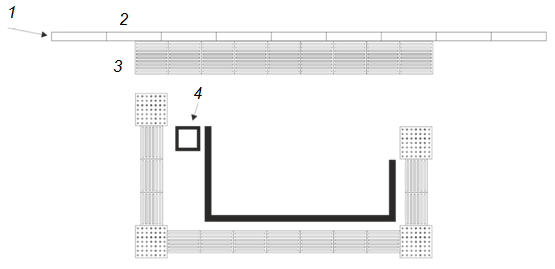 1 — бордюрный камень; 2 — проезжая часть; 3 — тротуар; 4 — урнаРисунок 1Приложение Б (справочное)Требования к специализированным скамьям и крючкам, доступным для инвалидовНастоящие требования распространяются на специализированные скамьи и крючки, предназначенные для установки и размещения вдоль протяженных пешеходных коммуникаций, в зонах отдыха, в павильонах остановочных пунктов городского наземного маршрутного транспорта, на придомовых территориях и т.д. с целью обеспечения возможности их использования инвалидами ПОДА.Б.1 Требования к скамье со спинкой для инвалидов ПОДА, передвигающихся с использованием опорных устройствБ.1.1 Скамья со спинкой для инвалидов ПОДА, передвигающихся с использованием опорных устройств (далее – скамья), должна иметь:- сидение глубиной от 0,43 до 0,45 м с наклоном в сторону спинки не более 5°;- расположение поверхности сидения на высоте от 0,42 до 0,48 м от поверхности площадки ожидания;- расстояние нижней границы спинки сидения от поверхности сидения – от 0,13 до 0,15 м;- высоту спинки сидения от 0,16 до 0,21 м с вертикальным наклоном в направлении от сидения от 5 до 10°.Б.1.2 Подлокотники скамьи должны быть круглыми или овальными радиусом от 30 до 50 мм, верхняя поверхность которых должна располагаться на высоте от 0,20 до 0,23 м от поверхности сидения, а передняя поверхность – на расстоянии от 0,05 до 0,10 м от передней поверхности сидения в плане.Б.1.3 Элементы конструкции скамьи должны соответствовать требованиям ГОСТ 19120, ГОСТ 19917. Они не должны иметь острых углов, заусенцев, следов окисления или ржавчины.Наружные края сидений и спинок выполняются с закруглением радиусом от 0,01 до 0,05 м.Б.1.4 Материал сидений, спинки, подлокотников скамьи должен иметь коэффициент теплопроводности при отрицательных температурах менее 0,3 Вт/(м.град), влажность материала менее 20%. Их поверхность должна иметь контраст по отношению к окружающим предметам не менее 0,3.Б.2 Требования к крючкам для костыля (трости)Крючок должен иметь длину от 0,1 до 0,14 м, центральную прорезь шириной от 0,05 до 0,06 м и длиной от 0,07 до 0,08 м, травмобезопасное наружное окончание, предотвращающее самопроизвольное соскакивание костыля(трости) с крючка. Материал и крепление крючка должны обеспечивать статическую нагрузку не менее 200 Н и иметь антивандальное исполнение.Приложение В (обязательное)Требования настоящего стандарта, других стандартов и сводов правил, учитываемые при оценке соответствия городской среды критерию физической доступности для основных категорий инвалидовТаблица В.1Продолжение таблицы В.1Приложение Г (обязательное)Требования настоящего стандарта, других стандартов и сводов правил, учитываемые при оценке соответствия городской среды критерию безопасности для основных категорий инвалидовТаблица Г.1Продолжение таблицы Г.1Приложение Д (обязательное)Требования настоящего стандарта, других стандартов и сводов правил, учитываемые при оценке соответствия городской среды критерию информативности для основных категорий инвалидовТаблица Д.1Продолжение таблицы Д.1Приложение Ж (обязательное)Требования настоящего стандарта, других стандартов и сводов правил, учитываемые при оценке соответствия городской среды критерию комфортности для основных категорий инвалидовТаблица Ж.1БиблиографияФЕДЕРАЛЬНОЕ АГЕНТсТВО
ПО ТЕХНИЧЕСКОМУ РЕГУЛИРОВАНИЮ И МЕТРОЛОГИИФЕДЕРАЛЬНОЕ АГЕНТсТВО
ПО ТЕХНИЧЕСКОМУ РЕГУЛИРОВАНИЮ И МЕТРОЛОГИИФЕДЕРАЛЬНОЕ АГЕНТсТВО
ПО ТЕХНИЧЕСКОМУ РЕГУЛИРОВАНИЮ И МЕТРОЛОГИИНАЦИОНАЛЬНЫЙ
СТАНДАРТ
РОССИЙСКОЙ
ФЕДЕРАЦИИГОСТ Р………….―(проект, первая редакция)№Требования. Оцениваемые параметрыКОСГ1Пешеходные коммуникации1.1Соответствие общим требованиям СП 59.13330 в части минимально допустимой ширины путей движения, требуемых габаритов пространства для разворота кресел-колясок, максимально допустимых значений уровней продольного и поперечного уклонов, отсутствия порогов в местах изменения высот поверхностей пешеходных путей.Формальное описание каждого маршрута второго-четвертого уровней должно содержать описание участков, не соответствующих указанным требованиям++1.2Соответствие общим требованиям СП 59.13330 в части физической доступности лестничных маршей, лестничных сходов и пандусов, находящихся на пешеходных путях.Формальное описание каждого маршрута второго-четвертого уровней должно содержать описание участков, не соответствующих указанным требованиям++++1.3Фактические значения и процентное отношение количества пешеходных маршрутов второго - четвертого уровней (без учета пешеходных переходов), удовлетворяющих требованиям 1.1-1.2, к общему количеству маршрутов (по каждому уровню отдельно)+++1.4Наличие на основных коммуникационных путях общественных туалетов, доступных для инвалидов, оборудованных в соответствии с требованиями СП 59.13330.Количество доступных городских общественных туалетов, имеющих отдельный автономный вход с улицы.Количество доступных общественных туалетов, размещенных на объектах открытого доступа населения.++++1.5Наличие на лестничных маршах, лестничных сходах и пандусах, находящихся на пешеходных путях, поручней.Формальное описание каждого маршрута второго-четвертого уровней должно содержать характеристику поручней, обустроенных на маршруте, и содержать оценку необходимости их установки или переоборудования.++++1.6Соответствие регулируемых пешеходных переходов требованиям обеспечения их физической доступности для инвалидов на кресле-коляске.Фактическое и относительное количество пешеходных переходов, недоступных для инвалидов на кресле-коляске (отсутствие бордюрных пандусов при перепаде высот при съезде с тротуара на проезжую часть более 15 мм, наличие препятствий, не позволяющих подъехать к переходу)++1.7Количество социально значимых объектов, в том числе памятников культурного наследия с открытым доступом населения, расстояние которых от остановок общественного транспорта не превышает 300 м, с указанием перечня объектов, для которых это условие не выполняется.++++2Транспортные коммуникации2.1.Фактическое и относительное количество городских маршрутов регулярных перевозок по регулируемым тарифам (по отношению к общему количеству маршрутов)++++2.2Соответствие остановочных пунктов общественного транспорта требованиям 4.5.2 в части их физической доступности.Процентное отношение количества остановочных пунктов, соответствующих требованиям настоящего стандарта в части физической доступности, к их общему количеству.Перечень остановочных пунктов, не обеспечивающих доступность для инвалидов на кресле-коляске++++3Городские маршрутные ТС3.1.Соответствие ТС, работающих на городских маршрутах регулярных перевозок по регулируемым тарифам, требованиям п. 4.6 настоящего стандарта (отдельно для каждой категорий инвалидности К, О, С, Г).Процентное отношение количества доступных ТС к их общему количеству (по каждой категории инвалидности и по каждому виду транспорта).++++№Требования. Оцениваемые параметрыКОСГ1Пешеходные коммуникации1.1Соответствие требованиям СП 59.13330 в части обеспечения безопасности пешеходных коммуникации. Формальное описание каждого маршрута второго-четвертого уровней должно содержать описание мест и участков, представляющих угрозу безопасности для инвалидов различных категорий инвалидности (отсутствие порогов, ненормативные уровни продольного и поперечного уклона поверхностей пешеходного пути, в том числе пандусов, и т.д.)++++1.2Соответствие требованиям настоящего стандарта в части обеспечения безопасности пешеходных коммуникации (отсутствие контрастных полос на краевых ступенях, наличие открытых подступенков и т.д.)++++1.3Фактические значения и процентное отношение количества пешеходных маршрутов второго, третьего и четвертого уровней (без учета пешеходных переходов), удовлетворяющих требованиям 1.1, к общему количеству маршрутов (по каждому уровню отдельно)++++1.4Наличие на пешеходных путях предупреждающих ТКУ и их соответствие требованиям ГОСТ Р 52875.Формальное описание каждого маршрута второго-четвертого уровней должно содержать характеристику ТКУ, обустроенных на маршруте, и оценку необходимости их установки или переоборудования.Фактическое и относительное количество установленных предупреждающих ТКУ перед лестницами и препятствиями к их потребному количеству.++++1.5Соответствие требованиям ГОСТ Р 52131 в части установки специализированных предупреждающих знаков для инвалидов об участках пути, не соответствующих требованиям нормативных документов, преодоление которых без сопровождающих лиц представляет опасность+++1.6Наличие на лестничных маршах, лестничных сходах и пандусах, находящихся на пешеходных путях, поручней. Формальное описание каждого маршрута второго-четвертого уровней должно содержать характеристику поручней, обустроенных на маршруте, и содержать оценку необходимости их установки или переоборудования с целью обеспечения безопасного использования++++1.7Соответствие требованиям 4.4 в части обеспечения безопасности пешеходных переходов1.7.1Фактическое и относительное количество пешеходных переходов, на которых отсутствуют опоры дорожных знаков и светофоров, контроллеров светофоров, решетки и люки любого назначения и другие препятствия+++1.7.2Фактическое и относительное количество пешеходных переходов, на которых установлены АПС.+++1.7.3Фактическое и относительное количество пешеходных переходов, на которых обустроены предупреждающие ТКУ+2Транспортные коммуникации2.1Соответствие требованиям настоящего стандарта в части обеспечения безопасности при пользовании посадочными площадками остановок общественного транспорта (отсутствие порогов при заезде на посадочную площадку, соответствие уровней продольного и поперечного уклона поверхностей пандуса и самой посадочной площадки нормативным требованиям, нескользкая поверхность, наличие ТКУ «Поле посадки» и т.д.)++++2.2Соответствие требованиям настоящего стандарта в части обеспечения безопасности при пользовании автопавильонами остановок общественного транспорта (наличие контрастной маркировки на прозрачных стенках, наличие направляющего ТКУ вдоль наружных стенок и т.д.)++++3Городские маршрутные ТС3.1Фактические значения и процентное отношение количества транспортных средств (отдельно для автобусов, троллейбусов и трамваев), оборудованных транспортными радиотрансиверами и звуковыми излучателями системы радиоинформирования и звукового ориентирования+++№Требования. Оцениваемые параметрыКОСГ1Пешеходные коммуникации1.1Соответствие требованиям ГОСТ Р 52872 в части наличия и доступности для инвалидов пользовательских интерфейсов городских информационных сайтов++++1.2Соответствие требованиям ГОСТ Р 52872 в части наличия и доступности для инвалидов пользовательских интерфейсов сайтов транспортных организаций++++1.3Соответствие требованиям СП 59.13330 в части обеспечения непрерывности информационной поддержки на пешеходных путях третьего и четвертого уровня++++1.4Соответствие общим требованиям СП 59.13330 в части размещения и характера исполнения элементов информационного обеспечения на пешеходных путях третьего и четвертого уровня++++1.5Соответствие требованиям СП 59.13330 в части исключения помех восприятию информационных средств на пешеходных путях третьего и четвертого уровня++++1.6Соответствие требованиям СП 136.13330 в части обеспечения контрастности визуальной информации относительно поверхностей, на которых она размещена++++1.7Наличие на пешеходных путях предупреждающих и направляющих ТКУ и их соответствие требованиям 
ГОСТ Р 52875+1.8Наличие на пешеходных путях установленного инфраструктурного оборудования Системы радиоинформи-рования и звукового ориентирования+++1.9Соответствие требованиям ГОСТ Р 52131 в части установки визуальных специализированных предупреждающих знаков и специализированных указателей направления движения++2Транспортные коммуникации2.1Фактическое и относительное количество остановочных пунктов с визуальными схемами маршрутов и расписанием движения проходящих транспортных средств +++2.2Фактическое и относительное количество остановочных пунктов с установленными радиотрансиверами и звуковыми излучателями системы радиоинформирования и звукового ориентирования+++3Городские маршрутные ТС 2.1Фактическое и относительное количество ТС с установленными в салоне визуальными информационными табло с указанием следующей остановки (в соответствии с  4.6.2)+++2.2Фактическое и относительное количество ТС с установленными радиотрансиверами Системы радиоинформирования и звукового ориентирования (в соответствии с  4.6.3)+++2.3Фактическое и относительное количество ТС с установленными дополнительными бортовыми знаками с укрупненным номером маршрута (в соответствии с 4.6.4)++++№Требования. Оцениваемые параметрыКОСГ1Пешеходные коммуникации1.1Соответствие требованиям настоящего стандарта в части минимизации расстояний от остановок общественного транспорта до социально значимых объектов.Фактическое и относительное количество объектов общего социального обслуживания, находящихся на расстоянии более 300 м от остановок общественного транспорта++++1.2Фактическое и относительное количество мест (площадок) отдыха для инвалидов на пешеходных маршрутах третьего и четвертого уровня на расстояниях от остановок общественного транспорта или социально значимых объектов, не превышающих 150 м++1.3Фактическое и относительное количество общественных туалетов, доступных для инвалидов, находящихся на расстоянии не более 300 м от остановок общественного транспорта++++2Транспортные коммуникации2.1Фактическое и относительное количество остановок общественного транспорта, оборудованных элементами благоустройства для инвалидов (в соответствии с  4.5.2.13).++3Городские маршрутные ТС3.1Фактическое и относительное количество ТС, имеющих специально оборудованное место для размещения кресла-коляски и/или детской коляски.+++[1]Гражданский кодекс Российской Федерации. Статья 1065УДК 615.418.3.001.4:006.354                                                  ОКС 11.180……….Ключевые слова: доступность для инвалидов, городская среда, показатели и критерии оценки уровня доступности